РОССИЙСКАЯ ФЕДЕРАЦИЯ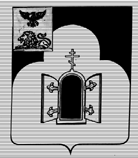         БЕЛГОРОДСКАЯ ОБЛАСТЬМУНИЦИПАЛЬНЫЙ РАЙОН «ЧЕРНЯНСКИЙ РАЙОН»МУНИЦИПАЛЬНЫЙ СОВЕТ ЧЕРНЯНСКОГО РАЙОНА                                Тридцать восьмая                                 сессия второго созыва         Р Е Ш Е Н И Е12 апреля 2017 г.                                                                                             № 381Об отчёте председателя Контрольно-ревизионной комиссии Чернянского района о деятельности и результатах проведенных контрольных и экспертно-аналитических мероприятий за 2016 год	В соответствии со статьёй 40 Устава Чернянского района, пунктом 8 части 1 статьи 14 и частью 2 статьи 20 Положения о Контрольно-ревизионной комиссии Чернянского района, утверждённого решением Муниципального совета Чернянского района от 14.12.2011 г. № 448, заслушав председателя Контрольно-ревизионной комиссии Чернянского района, Муниципальный совет Чернянского районарешил:1. Отчёт председателя Контрольно-ревизионной комиссии Чернянского района Морозовой О.В. о деятельности и результатах проведенных контрольных и экспертно-аналитических мероприятий за 2016 год принять к сведению (отчёт прилагается). 2. Работу Контрольно-ревизионной комиссии Чернянского района в отчётном периоде признать удовлетворительной. 3. Опубликовать настоящее решение в районной газете «Приосколье», разместить на официальном сайте органов местного самоуправления Чернянского района в сети Интернет в подразделе «Решения» раздела «Муниципальный совет», отчёт разместить также в подразделе «Статистика и аналитика» раздела «Муниципальный совет»  (адрес сайта: http://www.admchern.ru).4. Ввести в действие настоящее решение со дня его принятия.5. Контроль за выполнением настоящего решения возложить на постоянную комиссию Муниципального совета Чернянского района по экономическому развитию, бюджету, муниципальной собственности и ЖКХ.Председатель Муниципального советаЧернянского района					                 	      С.Б.Елфимова